 ПроектП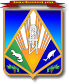 МУНИЦИПАЛЬНОЕ ОБРАЗОВАНИЕХАНТЫ-МАНСИЙСКИЙ РАЙОНХанты-Мансийский автономный округ – ЮграАДМИНИСТРАЦИЯ ХАНТЫ-МАНСИЙСКОГО РАЙОНАП О С Т А Н О В Л Е Н И ЕОб отмене постановления администрации Ханты-Мансийского района от 12.11.2018 № 333 «О муниципальной программе 
Ханты-Мансийского района «Развитие образования в 
Ханты-Мансийском районе на 2019-2023 годы».В целях приведения муниципальных правовых актов 
Ханты-Мансийского района в соответствие с действующим законодательством и Уставом Ханты-Мансийского района:Признать утратившим силу постановления администрации 
Ханты-Мансийского района:от 12.11.2018 № 333 «О муниципальной программе Ханты-Мансийского района «Развитие образования в Ханты-Мансийском районе на 2019-2022 годы»;от 23.05.2019 №139 «О внесении изменений в постановление администрации Ханты-Мансийского района от 12.11.2018 №333 «О муниципальной программе Ханты-Мансийского района «Развитие образования в Ханты-Мансийском районе на 2019-2021 годы»;от 02.07.2019 №177 «О внесении изменений в постановление администрации Ханты-Мансийского района от 12.11.2018 №333 «О муниципальной программе Ханты-Мансийского района «Развитие образования в Ханты-Мансийском районе на 2019-2021 годы»;от 31.07.2019 №203 «О внесении изменений в постановление администрации Ханты-Мансийского района от 12.11.2018 №333 «О муниципальной программе Ханты-Мансийского района «Развитие образования в Ханты-Мансийском районе на 2019-2021 годы»;от 01.08.2019 №205 «О внесении изменений в постановление администрации Ханты-Мансийского района от 12.11.2018 №333 «О муниципальной программе Ханты-Мансийского района «Развитие образования в Ханты-Мансийском районе на 2019-2021 годы»;от 15.10.2019 №250 «О внесении изменений в постановление администрации Ханты-Мансийского района от 12.11.2018 №333 «О муниципальной программе Ханты-Мансийского района «Развитие образования в Ханты-Мансийском районе на 2019-2021 годы»;от 30.10.2019 №269 «О внесении изменений в постановление администрации Ханты-Мансийского района от 12.11.2018 №333 «О муниципальной программе Ханты-Мансийского района «Развитие образования в Ханты-Мансийском районе на 2019-2021 годы»;от 01.11.2019 №293 «О внесении изменений в постановление администрации Ханты-Мансийского района от 12.11.2018 №333 «О муниципальной программе Ханты-Мансийского района «Развитие образования в Ханты-Мансийском районе на 2019-2021 годы»;от 10.03.2020 №60 «О внесении изменений в постановление администрации Ханты-Мансийского района от 12.11.2018 №333 «О муниципальной программе Ханты-Мансийского района «Развитие образования в Ханты-Мансийском районе на 2019-2022 годы»;от 25.05.2020 №132 «О внесении изменений в постановление администрации Ханты-Мансийского района от 12.11.2018 №333 «О муниципальной программе Ханты-Мансийского района «Развитие образования в Ханты-Мансийском районе на 2019-2022 годы»;от 23.07.2020 №200 «О внесении изменений в постановление администрации Ханты-Мансийского района от 12.11.2018 №333 «О муниципальной программе Ханты-Мансийского района «Развитие образования в Ханты-Мансийском районе на 2019-2022 годы»;от 26.10.2020 №291 «О внесении изменений в постановление администрации Ханты-Мансийского района от 12.11.2018 №333 «О муниципальной программе Ханты-Мансийского района «Развитие образования в Ханты-Мансийском районе на 2019-2022 годы»;от 30.12.2020 №366 «О внесении изменений в постановление администрации Ханты-Мансийского района от 12.11.2018 №333 «О муниципальной программе Ханты-Мансийского района «Развитие образования в Ханты-Мансийском районе на 2019-2022 годы»;от 06.04.2021 №84 «О внесении изменений в постановление администрации Ханты-Мансийского района от 12.11.2018 №333 «О муниципальной программе Ханты-Мансийского района «Развитие образования в Ханты-Мансийском районе на 2019-2023 годы»;от 03.06.2021 №140 «О внесении изменений в постановление администрации Ханты-Мансийского района от 12.11.2018 №333 «О муниципальной программе Ханты-Мансийского района «Развитие образования в Ханты-Мансийском районе на 2019-2023 годы»;от 03.11.2021 №275 «О внесении изменений в постановление администрации Ханты-Мансийского района от 12.11.2018 №333 «О муниципальной программе Ханты-Мансийского района «Развитие образования в Ханты-Мансийском районе на 2019-2023 годы»;от 17.03.2022 №105 «О внесении изменений в постановление администрации Ханты-Мансийского района от 12.11.2018 №333 «О муниципальной программе Ханты-Мансийского района «Развитие образования в Ханты-Мансийском районе на 2019-2023 годы».Опубликовать (обнародовать) настоящее постановление в газете «Наш район», в официальном сетевом издании «Наш район 
Ханты-Мансийский» и разместить на официальном сайте администрации Ханты-Мансийского района.Настоящее постановление вступает в силу после его официального опубликования (обнародования).4. Контроль за выполнением постановления возложить на заместителя главы Ханты-Мансийского района по социальным вопросам.[Дата документа]г. Ханты-Мансийск[Номер документа]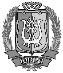 Глава Ханты-Мансийского районаДОКУМЕНТ ПОДПИСАНЭЛЕКТРОННОЙ ПОДПИСЬЮСертификат  [Номер сертификата 1]Владелец [Владелец сертификата 1]Действителен с [ДатаС 1] по [ДатаПо 1]К.Р. Минулин